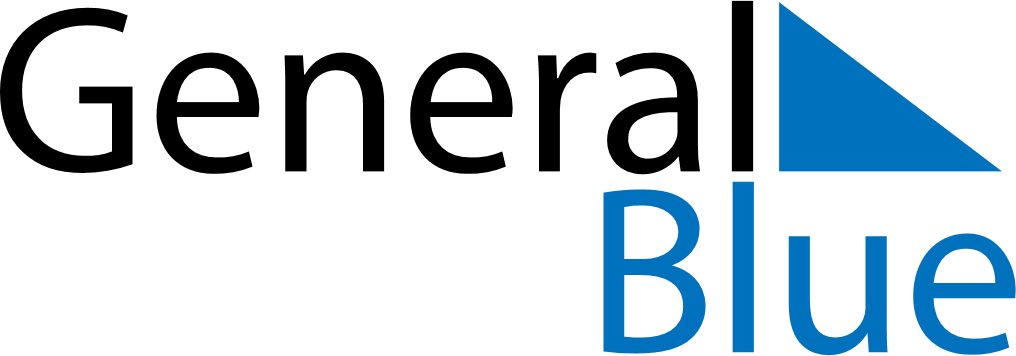 March 2022March 2022March 2022March 2022March 2022March 2022VaticanVaticanVaticanVaticanVaticanVaticanMondayTuesdayWednesdayThursdayFridaySaturdaySunday12345678910111213Anniversary of the election of Pope Francis14151617181920Saint Joseph2122232425262728293031NOTES